COURSE TEXTBOOK LIST INFORMATION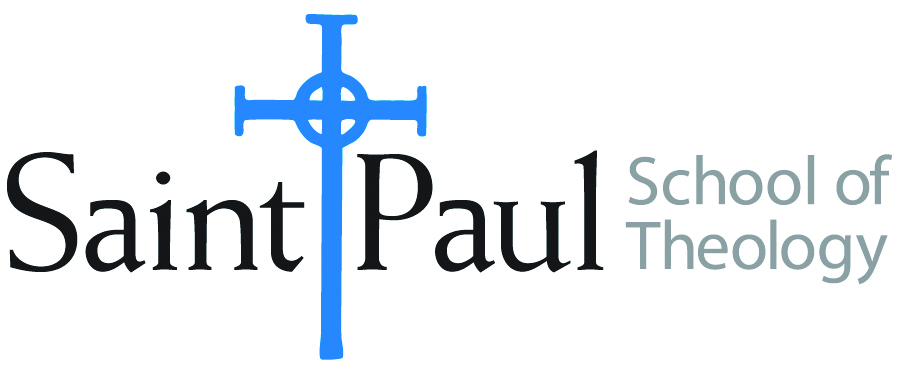 Special Instructions from Faculty to Cokesbury Bookstore:  FACULTY INSTRUCTIONSFACULTY INSTRUCTIONSSTUDENT INSTRUCTIONS (Both Campuses)STUDENT INSTRUCTIONS (Both Campuses)For each semester taught, faculty should complete and submit a new form for every course and return to Joshua Farrell in the Academic Life office.  The due dates are September 1 for the following Spring and Summer, and February 1 for the following Fall and Winter.  If books are needed in the bookstore at an earlier date than normal, please give exact date in the “Special Instructions” section.  Due to limited space, Cokesbury may only have books on hand for the current and upcoming semesters.  Desk copies for Teaching Assistants must be requested on this form.  It is up to the publishers’ discretion whether or not to provide desk copies for teaching assistants.For each semester taught, faculty should complete and submit a new form for every course and return to Joshua Farrell in the Academic Life office.  The due dates are September 1 for the following Spring and Summer, and February 1 for the following Fall and Winter.  If books are needed in the bookstore at an earlier date than normal, please give exact date in the “Special Instructions” section.  Due to limited space, Cokesbury may only have books on hand for the current and upcoming semesters.  Desk copies for Teaching Assistants must be requested on this form.  It is up to the publishers’ discretion whether or not to provide desk copies for teaching assistants.Students may acquire textbooks by shopping at their campus Cokesbury store (in person, by email, or by fax), or by ordering online at the Cokesbury Virtual Bookstore and having books shipped to them.  Regardless of shopping/ordering method, students may be eligible for a clergy discount by ordering through Cokesbury! Abingdon Press textbook titles are 35% off in the store. Textbook lists will be available online at http://www.spst.edu/registrar/coursematerialStudents may acquire textbooks by shopping at their campus Cokesbury store (in person, by email, or by fax), or by ordering online at the Cokesbury Virtual Bookstore and having books shipped to them.  Regardless of shopping/ordering method, students may be eligible for a clergy discount by ordering through Cokesbury! Abingdon Press textbook titles are 35% off in the store. Textbook lists will be available online at http://www.spst.edu/registrar/coursematerialCOURSE INSTRUCTOR(S)Nancy R. HowellNancy R. HowellNancy R. HowellCOURSE NUMBER & SECTIONTHL301THL301THL301COURSE NAMEIntroduction to Systematic TheologyIntroduction to Systematic TheologyIntroduction to Systematic TheologyCOURSE SEMESTER & YEAR  Spring 2017Spring 2017Spring 2017DATE OF SUBMISSIONSeptember 20, 2016September 20, 2016September 20, 2016REQUIRED TEXTBOOKS LISTREQUIRED TEXTBOOKS LISTREQUIRED TEXTBOOKS LISTREQUIRED TEXTBOOKS LISTREQUIRED TEXTBOOKS LISTREQUIRED TEXTBOOKS LISTREQUIRED TEXTBOOKS LISTREQUIRED TEXTBOOKS LISTBOOK TITLE and EDITION(include subtitle if applicable)BOOK TITLE and EDITION(include subtitle if applicable)AUTHOR(S)No. ofPAGES to be readPUBLISHER and DATE13-Digit ISBN(without dashes)LIST PRICE(estimate)DESK COPIES1Christian Theology: An IntroductionMcGrath,AlisterWiley,20109781444335149 $39Students will also select ONE of the following books to read.Students will also select ONE of the following books to read.Students will also select ONE of the following books to read.Students will also select ONE of the following books to read.Students will also select ONE of the following books to read.Students will also select ONE of the following books to read.Students will also select ONE of the following books to read.Students will also select ONE of the following books to read.2A Black Theology of LiberationCone,James H.Orbis,20109781570758959$143A Native American TheologyKidwell, Clara SueNoley, HomerTinker, George E.“Tink” Orbis,20019781570753619$194Sexism and God-Talk: Toward a Feminist TheologyRuether,Rosemary RadfordBeacon,19939780807012055$22RECOMMENDED TEXTBOOKS LISTRECOMMENDED TEXTBOOKS LISTRECOMMENDED TEXTBOOKS LISTRECOMMENDED TEXTBOOKS LISTRECOMMENDED TEXTBOOKS LISTRECOMMENDED TEXTBOOKS LISTRECOMMENDED TEXTBOOKS LISTRECOMMENDED TEXTBOOKS LISTBOOK TITLE and EDITION(include subtitle if applicable)BOOK TITLE and EDITION(include subtitle if applicable)AUTHOR(S)No. ofPAGES to be readPUBLISHER and DATE13-Digit ISBN(without dashes)LIST PRICE(estimate)DESK COPIES1$2$3$4$TOTAL Number of Pages to Be ReadTOTAL Number of Pages to Be Read